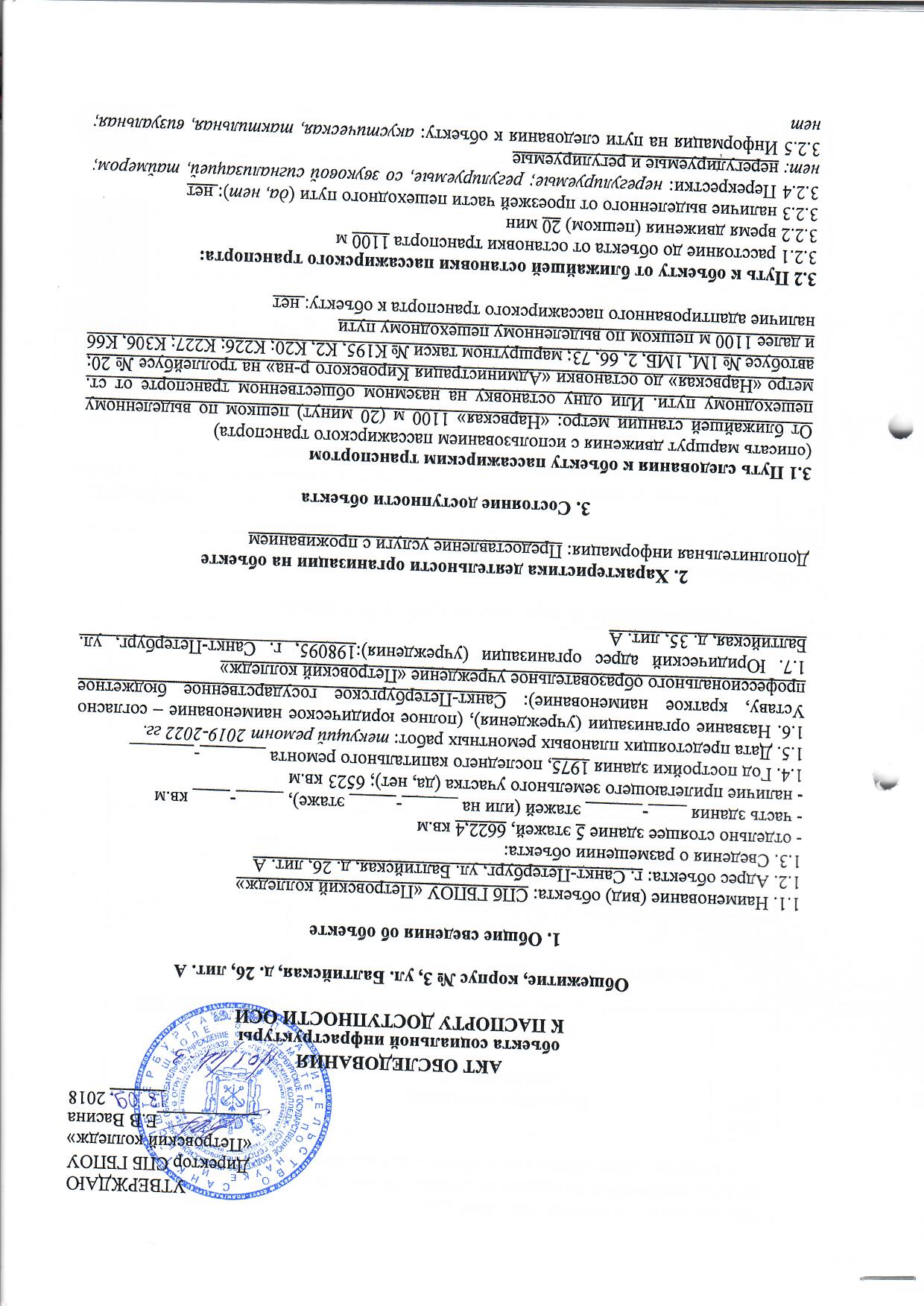 2.6 Плановая мощность: посещаемость (количество обслуживаемых в день), вместимость, пропускная способность: 300 человек2.7 Участие в исполнении ИПР инвалида, ребенка-инвалида (да, нет): нет3. Состояние доступности объекта3.1 Путь следования к объекту пассажирским транспортом (описать маршрут движения с использованием пассажирского транспорта): От ближайшей станции метро: «Нарвская» 1100 м (20 минут) пешком по выделенному пешеходному пути. Или одну остановку на наземном общественном транспорте от ст. метро «Нарвская» до остановки «Администрация Кировского р-на» на троллейбусе № 20; автобусе № 1М, 1МБ, 2, 66, 73; маршрутном такси № К195, К2, К20; К226; К227; К306, К66 и далее 1100 м пешком по выделенному пешеходному пути наличие адаптированного пассажирского транспорта к объекту: нет3.2 Путь к объекту от ближайшей остановки пассажирского транспорта:3.2.1 расстояние до объекта от остановки транспорта 1100 м3.2.2 время движения (пешком) 20 мин3.2.3 наличие выделенного от проезжей части пешеходного пути (да, нет): нет3.2.4 Перекрестки: нерегулируемые; регулируемые, со звуковой сигнализацией, таймером; нет: нерегулируемые и регулируемые 3.2.5 Информация на пути следования к объекту: акустическая, тактильная, визуальная; нет: нет3.2.6 Перепады высоты на пути: есть, нет: естьИх обустройство для инвалидов на коляске: да, нет: да3.3 Организация доступности объекта для инвалидов – форма обслуживания** - указывается один из вариантов: «А», «Б», «ДУ», «ВНД»3.4 Состояние доступности основных структурно-функциональных зон** Указывается: ДП-В - доступно полностью всем; ДП-И (К, О, С, Г, У) – доступно полностью избирательно (указать категории инвалидов); ДЧ-В - доступно частично всем; ДЧ-И (К, О, С, Г, У) – доступно частично избирательно (указать категории инвалидов); ДУ - доступно условно, ВНД – временно недоступно3.5. ИТОГОВОЕ ЗАКЛЮЧЕНИЕ о состоянии доступности ОСИ: Доступность условная (ДУ)Прилегающая территория достаточно освещена.Нет стоянки для автомобилей с обозначенным местом для инвалидов. Визуальные, тактильные средства и устройства информации имеются.4. Управленческое решение4.1. Рекомендации по адаптации основных структурных элементов объекта*- указывается один из вариантов (видов работ): не нуждается; ремонт (текущий, капитальный); индивидуальное решение с ТСР; технические решения невозможны – организация альтернативной формы обслуживания4.2. Период проведения работ: 2019-2022 г.  в рамках исполнения: Плана     (указывается наименование документа: программы, плана)4.3 Ожидаемый результат (по состоянию доступности) после выполнения работ по адаптации: Состояние доступности основной структурно-функциональной зоны до ДП-ВОценка результата исполнения программы, плана (по состоянию доступности) 4.4. Для принятия решения согласование требуется, не требуется (нужное подчеркнуть):4.5. Информация размещена (обновлена) на Карте доступности субъекта Российской Федерации, сайт   http://www.city4you.spb.ru/5. Особые отметкиПаспорт сформирован на основании:1. Анкеты (информации об объекте) от __________________2. Акта обследования объекта: № акта от ________________№№п/пКатегория инвалидов(вид нарушения)Вариант организации доступности объекта(формы обслуживания)*1.Все категории инвалидов и МГНв том числе инвалиды:2передвигающиеся на креслах-коляскахДУ3с нарушениями опорно-двигательного аппаратаДУ4с нарушениями зренияДУ5с нарушениями слухаА6с нарушениями умственного развитияДУ№№п\пОсновные структурно-функциональные зоныСостояние доступности, в том числе для основных категорий инвалидов**1Территория, прилегающая к зданию (участок)ДП-В2Вход (входы) в зданиеДУ3Путь (пути) движения внутри здания (в т.ч. пути эвакуации)ДП-И  (Г,У)4Зона целевого назначения здания (целевого посещения объекта)ДП-И (Г, У)5Санитарно-гигиенические помещенияДУ6Система информации и связи (на всех зонах)ДУ7Пути движения к объекту (от остановки транспорта)ДП-В№№п \пОсновные структурно-функциональные зоны объектаРекомендации по адаптации объекта (вид работы)*1Территория, прилегающая к зданию (участок)Не нуждается2Вход (входы) в зданиеНе нуждается3Путь (пути) движения внутри здания (в т.ч. пути эвакуации)Не нуждается 4Зона целевого назначения здания (целевого посещения объекта)ТСР5Санитарно-гигиенические помещенияТекущий ремонт6Система информации на объекте (на всех зонах)Текущий ремонт7Пути движения  к объекту (от остановки транспорта)Не нуждается 8Все зоны и участкиТекущий ремонт